Faccebookberichten YvetteHieronder 6 posts met telkens de link naar www.hougriepuitjeteam.be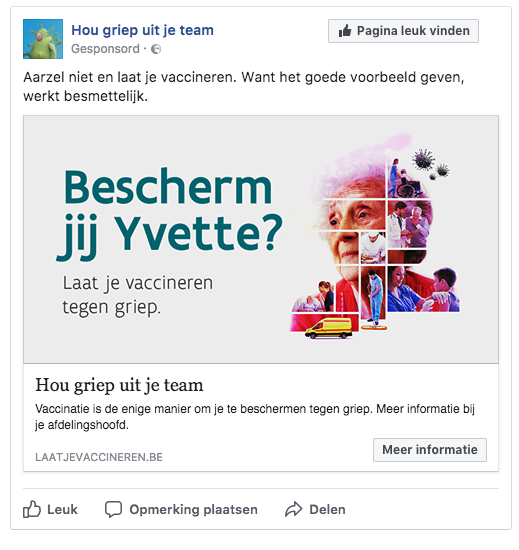 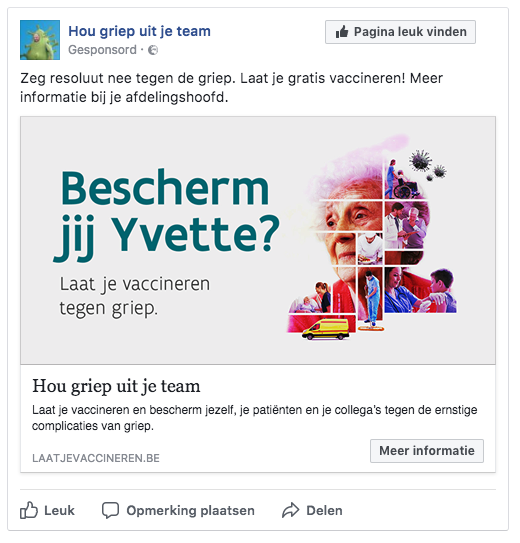 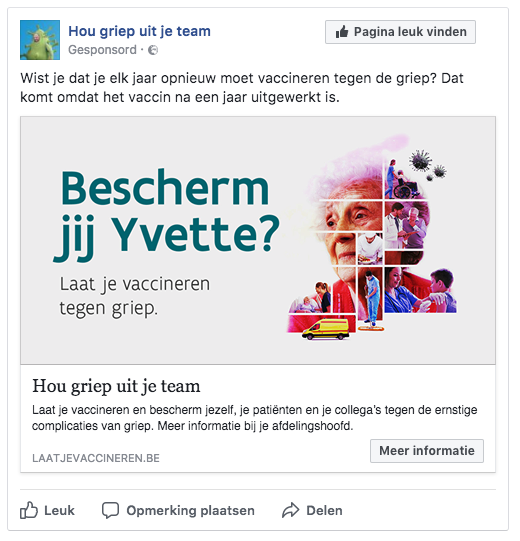 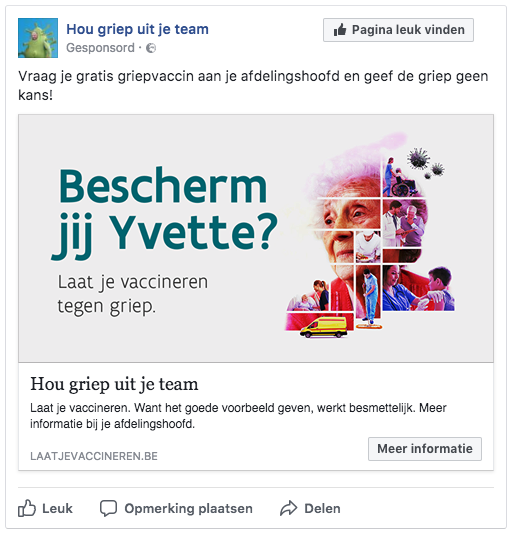 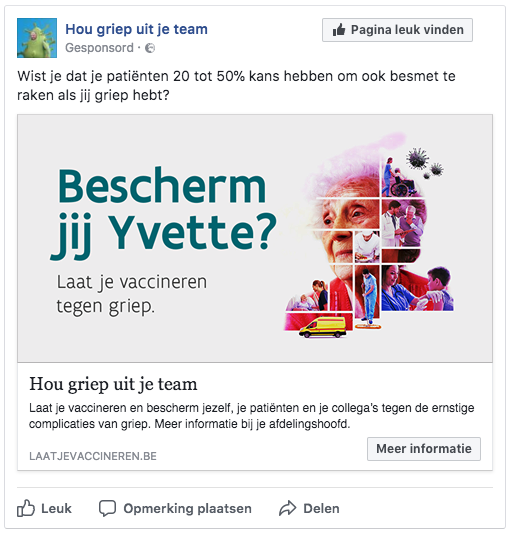 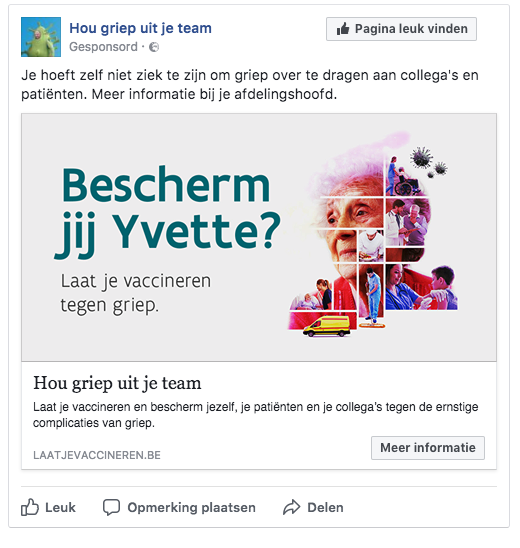 